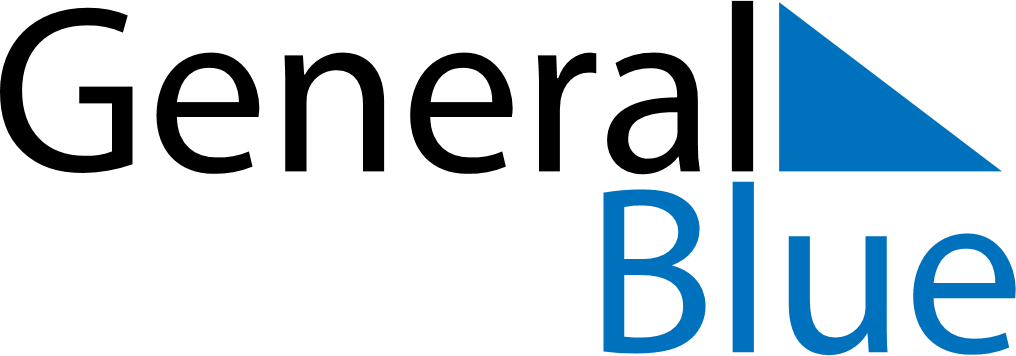 January 2024January 2024January 2024January 2024January 2024January 2024Lindesberg, OErebro, SwedenLindesberg, OErebro, SwedenLindesberg, OErebro, SwedenLindesberg, OErebro, SwedenLindesberg, OErebro, SwedenLindesberg, OErebro, SwedenSunday Monday Tuesday Wednesday Thursday Friday Saturday 1 2 3 4 5 6 Sunrise: 8:57 AM Sunset: 3:06 PM Daylight: 6 hours and 8 minutes. Sunrise: 8:57 AM Sunset: 3:07 PM Daylight: 6 hours and 10 minutes. Sunrise: 8:57 AM Sunset: 3:09 PM Daylight: 6 hours and 12 minutes. Sunrise: 8:56 AM Sunset: 3:10 PM Daylight: 6 hours and 14 minutes. Sunrise: 8:55 AM Sunset: 3:12 PM Daylight: 6 hours and 16 minutes. Sunrise: 8:55 AM Sunset: 3:13 PM Daylight: 6 hours and 18 minutes. 7 8 9 10 11 12 13 Sunrise: 8:54 AM Sunset: 3:15 PM Daylight: 6 hours and 21 minutes. Sunrise: 8:53 AM Sunset: 3:17 PM Daylight: 6 hours and 24 minutes. Sunrise: 8:52 AM Sunset: 3:19 PM Daylight: 6 hours and 26 minutes. Sunrise: 8:51 AM Sunset: 3:21 PM Daylight: 6 hours and 29 minutes. Sunrise: 8:50 AM Sunset: 3:23 PM Daylight: 6 hours and 32 minutes. Sunrise: 8:48 AM Sunset: 3:25 PM Daylight: 6 hours and 36 minutes. Sunrise: 8:47 AM Sunset: 3:27 PM Daylight: 6 hours and 39 minutes. 14 15 16 17 18 19 20 Sunrise: 8:46 AM Sunset: 3:29 PM Daylight: 6 hours and 42 minutes. Sunrise: 8:44 AM Sunset: 3:31 PM Daylight: 6 hours and 46 minutes. Sunrise: 8:43 AM Sunset: 3:33 PM Daylight: 6 hours and 50 minutes. Sunrise: 8:41 AM Sunset: 3:35 PM Daylight: 6 hours and 53 minutes. Sunrise: 8:40 AM Sunset: 3:38 PM Daylight: 6 hours and 57 minutes. Sunrise: 8:38 AM Sunset: 3:40 PM Daylight: 7 hours and 1 minute. Sunrise: 8:36 AM Sunset: 3:42 PM Daylight: 7 hours and 5 minutes. 21 22 23 24 25 26 27 Sunrise: 8:35 AM Sunset: 3:45 PM Daylight: 7 hours and 9 minutes. Sunrise: 8:33 AM Sunset: 3:47 PM Daylight: 7 hours and 14 minutes. Sunrise: 8:31 AM Sunset: 3:49 PM Daylight: 7 hours and 18 minutes. Sunrise: 8:29 AM Sunset: 3:52 PM Daylight: 7 hours and 22 minutes. Sunrise: 8:27 AM Sunset: 3:54 PM Daylight: 7 hours and 27 minutes. Sunrise: 8:25 AM Sunset: 3:57 PM Daylight: 7 hours and 31 minutes. Sunrise: 8:23 AM Sunset: 3:59 PM Daylight: 7 hours and 36 minutes. 28 29 30 31 Sunrise: 8:21 AM Sunset: 4:02 PM Daylight: 7 hours and 40 minutes. Sunrise: 8:19 AM Sunset: 4:04 PM Daylight: 7 hours and 45 minutes. Sunrise: 8:17 AM Sunset: 4:07 PM Daylight: 7 hours and 50 minutes. Sunrise: 8:14 AM Sunset: 4:09 PM Daylight: 7 hours and 54 minutes. 